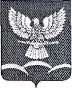 СОВЕТ НОВОТИТАРОВСКОГО СЕЛЬСКОГО ПОСЕЛЕНИЯ ДИНСКОГО РАЙОНАРЕШЕНИЕот «19» сентября 2018                                                                                                 № 244-58/03станица НовотитаровскаяО согласовании продления срока договора аренды муниципального имущества Новотитаровского сельского поселения Динского района с ООО «Коммунальник»          В соответствии с Федеральными законами от 07.12.2011 г. № 416-ФЗ
«О водоснабжении и водоотведении», от 06.10.2003 № 131-ФЗ «Об общих принципах организации местного самоуправления в Российской Федерации», Законом Краснодарского края от 08.08.2016 № 3459-КЗ «О закреплении за сельскими поселениями Краснодарского края вопросов местного значения городских поселений», Уставом Новотитаровского сельского поселения Динского района, решением Совета Новотитаровского сельского поселения Динского района № 156-28/02 от 22.12.2011 «Об утверждении Положения о порядке владения, управления и распоряжения объектами муниципальной собственности  Новотитаровского  сельского  поселения  Динского  района»,    р е ш и л:Согласовать продление срока договора аренды муниципального имущества Новотитаровского сельского поселения Динского района от 22.12.2016 года, заключенного администрацией Новотитаровского сельского поселения Динского района с ООО «Коммунальник» на срок до 30.12.2018 года, с учетом того, что в договоре аренды муниципального имущества Новотитаровского сельского поселения Динского района от 22.12.2016 года предусмотрена возможность требования Арендатором досрочного расторжения Договора, в случае заключения договора аренды по результатам отрытого конкурса (конкурс проводится на основании постановления администрации Новотитаровского сельского поселения Динского района от 11.09.2018 №362).Администрации Новотитаровского сельского поселения Динского района:2.1. Запросить в ООО «Коммунальник» отчет о выполнении плановых мероприятий по ремонту объектов централизованной системы водоснабжения, направленных на улучшение качества питьевой воды в 2018 году, предусмотренных разделом 2 Производственной программы в сфере холодного водоснабжения приложения № 16 к Приказу региональной энергетической комиссии Краснодарского края от 25.11.2015 № 53/2015-окк «Об установлении тарифов на холодную воду и водоотведение» с изменениями от 6 декабря 2017 г.).2.2. Разместить настоящее решение на официальном сайте администрации Новотитаровского сельского поселения Динского района – www.novotitarovskaya.info.3. Контроль за выполнением настоящего решения возложить на комиссию по земельным вопросам, градостроительству, вопросам собственности и ЖКХ Совета Новотитаровского сельского поселения Динского района (Никитенко).4. Решение вступает в силу со дня его обнародования.Председатель Совета Новотитаровского сельского поселения                                           И. П. БычекГлава Новотитаровского сельского поселения								С.К.Кошман